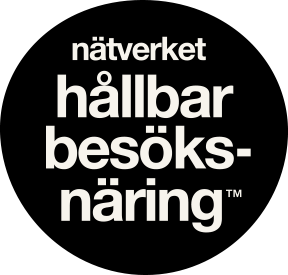 BarCamp 2021Årets ”unconference” om samarbete för hållbarhet i svensk besöksnäring, 18-19 oktober, 2021Samordnade transporter och fossilfrittSamordnade gods transporterDestination Sigtuna har inventerat vilka leverantörer som används av flest aktörer på destinationen och vill samordna dessa transporter. Goda exempel och erfarenhet av detta. Ett tips är att kolla in Airmee som optimerar sina transporter.Martin och Servera kan kontaktas https://www.martinservera.se/inspiration/inspiration-for-offentliga-kok/samordnad-varudistributionLaddstolpar för bilI Nätverket Sigtuna implemerades tidigt gratis laddstolpar hos många aktörer vilket blivit ett problem då dessa utnyttjas felaktigt av andra än gäster. Stockholmsmässan har ett antal laddplatser, problem där bilar parkeras hela dagen istf.  antal tillåtna timmar förekommerGotland har många laddplatser som kostar och inga kända problemFlyg och färjetrafikHur kan vi tala om flyg som ett transportsätt till destinationen utan att bli attackerade?Sigtuna samarbetar med Fly Green Fund https://flygreenfund.se/ och använder detta även i utbildningssyfte.Det är viktigt att lyfta fram helheten, att resan är en del av upplevelsen och att besöket i sig kan ge positiva effekter gällande hållbarhet.Boktips! Malin Zillinger - forskare på Lunds universitet https://www.turismnytt.se/malin-zillinger-turism-kan-bidra-till-en-god-och-hallbar-samhallsutveckling/Viktigt att kunna visa att Sverige kan lyckas med hållbart inrikesflyg, som tex. 2027 beräknas trafikera Gotland. En spännande effekt uppstår, nämligen att Stockholm inte alltid blir ”hubben” för elflyget då sträckorna måste vara så korta som möjligt. Biljettpriset för elflyg beräknas initialt bli dyrare, men efter tid billigare, dels pga att elmotorn endast har en rörlig del och därmed blir livslängden längre.Som näring är det viktigt att gå ihop och tillsammans trycka på utvecklingen av en hållbar flyg och färjetrafik.FossilfrihetKan besöksnäringen enas om en plan om hur vi blir fossilfria? Vi behöver börja någonstans, vi skyller för ofta på att vi är små och spretiga. Vi är beroende av andra aktörer, men ska inte skylla på det utan göra det vi kan.Helsingborg ska vara fossilfria 2035.Gotland drev Almedalsveckan 2018 fossilfritt. Lyckades och spred positiv energiLågt hängande frukt?Grönt elavtalGaskök (restaurang)Fossilfria resorStockholmsmässans Nordbygg - mässa för fastighetsbranschen och vvs bokade ”Nordbyggtåget” en samordnad tågresa där mässan/konferensen börjar på tåget.